Úlohy na 9.týždeň – 11.máj – 15.májMatematika    - úlohy na opakovanie :Vypočítaj (kto nemá vytlačený tento pracovný list, píše príklady do zošita)     700 000             900 000            400 000           500 000             600 000          800 000   - 243 025         -  432 234          - 322 458         - 341 258          - 259 563        - 724 004Skontroluj výsledky, v prípade chyby napíš správny výsledok     800 000             900 000            500 000           700 000               100 000           500 000   - 117 041         -  331 031          - 242 800         - 631 121                - 8 311                - 621         682 959            568 970             257 000             68 879               991 689            499 379V banke si si požičal 100 000 eur na kúpu nového bytu,  za byt si zaplatil 86 500.Koľko eur ti ešte zostane ?Zápis:_________________________________Výpočet:__________________________         _________________________________               __________________________         _________________________________               __________________________Odpoveď: _________________________________________________________________________Nové učivo  - Písomné odčítanie čísel v obore do milióna s prechodom cez desiatku Vysvetlenie – postup pri písomnom odčítaní (pod seba) :   Odčítame čísla :  413 524 – 125 648  Čísla si najprv správne podpíšeme pod seba a nezabudneme napísať znamienko mínus :stotisícky  desaťtisícky  tisícky        stovky       desiatky        jednotky      4               1                 3                 5                 2                      4  -   1(+1)        2(+1)          5(+1)          6(+1)          4(+1)               8      2               8                 7                 8                 7                      6počítame rovnakým spôsobom ako príklady pod seba, ktoré sme už na odčítanie preberali: – začíname od jednotiek : máme číslo  8- koľko mi chýba do 14 = 6 – napíšeme pod jednotky číslo 6  a jednotku z desiatky pripočítame k desiatkam - odčítame desiatky : máme 4+1 = 5  - koľko mi chýba do 12= 7 – napíšeme pod desiatky číslo 7 a jednotku z desiatky pripočítame k stovkám  - pokračujeme až k stotisíckam, nezabúdame mať čísla správne  podpísanéPríklady na precvičenie:     724 377             843 235            433 844           565 213             693 117          875 826   - 586 198         -  348 667          - 349 995         - 166 959           - 634 949       - 166 998Spoj príklady so správnym výsledkom84 907           488 468          711 112           246 706              179 577  Vypočítaj príklady v pracovnom zošite s. 38/1,2,3,4                                                         Slovenský jazyk Opakovanie (kto nemá vytlačený tento pracovný list, píše cvičenia do zošita)Zoraď správne slová do skupín sedím, smútok , vážny, cvičíme , skorý, nakupuje, zošit, fúkate, slnečný, chodník, nádherná,  spievam, myš, večerné, cyklistka podstatné mená - ___________________________________________________________prídavné mená - ____________________________________________________________slovesá - ___________________________________________________________________Doplň správne sloveso :  zašiť, nezaplatíme,  kosí , otvorí, píli,Kosec ___________________   na poli pšenicu.Syn _____________________ na dvore drevo.Na nohaviciach treba ________________________ záplatu.Predavačka  ________________________ zákazníkom dvere.Za poškodený tovar __________________________________ .Utvor vety so slovesami  :ideš - ___________________________________________________rozprávam - _____________________________________________vidíme - _________________________________________________sedia - __________________________________________________cvičí - ___________________________________________________Doplň do viet sloveso:Celý deň sme _____________vonku. Peter _________________ pri stole. Dievčatá ___________________skrývačku. Mama dnes _________________neskoro.Otec _____________________ veľký nákup.Napíš si do zošita nové učivo -  Časovanie slovies Pri slovesách rozlišujeme osobu a číslo.Rozlišujeme 3. osoby:1.	osoba ja/my2.	osoba ty/vy3.	osoba on, ona, ono/oni, onyRozlišujeme dve čísla:jednotné číslo – dej vykonáva jedna osoba, zviera, vec (ja, ty, on/ona/ ono)množné číslo – dej vykonáva viacero osôb, zvierat, vecí (my, vy, oni/ony)                                      majú3osoby v jednotnom čísle                                         3osoby v množnom čísle1.osoba  -  ja                                                                 1.osoba - my2.osoba  -  ty                                                                 2.osoba – vy3.osoba  -  on, ona, ono                             3.osoba -  oni, onyČasujeme sloveso – písať:     jednotné číslo                                    množné číslo1.osoba – ja píšem                                   1.osoba – my píšeme    2.osoba – ty píšeš                                    2.osoba – vy píšete3.osoba – on, ona, ono píše                     3.osoba – oni píšuVyčasuj podľa vzoru do zošita  slovesá –  čítať , spievaťDo viet doplň správny tvar slovesa hádzaťJa                                                              kamienky do vody.Ty                                                             papier na zem.Ona                                                          do polievky halušky.My                                                           odpadky do koša.Vy                                                           plasty do správneho kontajnera.Oni                                                          loptičku do diaľky.Sloveso napíš v určenom tvare -  vzor: platiť – 1. osoba,množ.čísla - my platíme.pozorovať - 1.osoba,jedn.čísla - __ja________________________ vidieť – 3.osoba, jedn.čísla  - on/ona________________________ hľadať – 3.osoba, množ.čísla – oni__________________________ kráčať – 2.osoba, jedn.čísla – ty____________________________Urči osobu a číslo slovies – vzor: nafukuje – on – 3.osoba jednot.číslavŕtam - __________________________________________________cestujeme - _______________________________________________behajú - __________________________________________________držíš - ___________________________________________________V pracovnom zošite na strane 49 sú cvičenia k danej téme, stačí urobiť cxvičenie1,2 -ak by ste potrebovali pomôcť – napíšte mi .Čítanie – prečítať si pekný príbeh Železný Janko  na s.114 - 116 . Do zošita celou vetou napísať odpovede na otázky:Na akej rieke plával Janko na plti ?Koho počul plakať?Čo urobil Janko víle a prečo?Sloh –  Opis pracovného postupu   Napíš do zošita  recept na tvoje obľúbené jedlo : Názov jedla: Čo potrebujeme:  Postup :                                     Dejepis 7. ročník – p.uč. RivasOpakovanie učiva 2. polrokTvojou úlohou je vypracovať odpovede na zadané otázky. Otázky si môžeš vytlačiť a vypracovať alebo si ich môžeš opísať a vypracovať do zošita.Kto bol Adam František Kollár?Kto bol Matej Bel?Čím bol výnimočný Jozef II. a čo všetko počas svojej vláda vykonal?Čo objavil Móric Beňovský?Čo je to manufaktúra a kde vznikla prvá manufaktúra v Uhorsku?Kto bol Anton Bernolák? V 19. storočí vznikol nový umelecký sloh, ako sa volal?Prečo sa 19. storočie nazýva storočím pary?Čo nahradilo v doprave furmanské vozy a neskôr aj konské železnice? Čo sa snažili naučiť slovenský buditelia roľníkov? Ako sa volajú básne, ktoré napísali Samo Chalúpka, Ján Botto a Andrej Sládkovič? Kedy bola uzákonená spisovná slovenčina, ktoré nárečie bolo základom?Čo spísali Štúr, Hurban a Hodža v revolučnom roku 1848?Čo žiadali v Žiadostiach slovenského národa?Kto bol Ľudovít Štúr?Čo pomohol Štúr uzákoniť?Čo Slováci žiadali v Memorande slovenského národa?Kedy vznikala a kde sídlila Matica slovenská?Čo bolo úlohou Matice slovenskej?Pomocou učebnice si v pracovnom zošite dokonči tie pracovné listy, ktoré si doteraz nevypracoval.Želám veľa úspechov pri vypracovávaní otázok!!!!Biológia – prírodopisOvocné kríky a bylinyPrečítaj si učivo o ovocných kríkoch a bylinách v učebnici na str.122 - 124Opíš si do zošita krátke poznámkyMedzi ovocné kríky patrí ovocie, ktoré voláme bobuľoviny:  - ríbezľa – má červené, biele alebo čierne plody   - egreš – biele a červené plody                                                 - maliny, černice   - vinič  Medzi ovocné byliny patria - jahody Otázka na vypracovanie: Ktoré zo spomínaného ovocia ti najviac chutí?Vypracuj úlohu v pracovnom zošite – str.40/1,2 Na facebookovom  profile nájdete aj obrázky k danému učivu, ktoré si môžete pozrieť .FyzikaSkúmame skvapalňovaniePrečítaj si text v učebnici na str.63Opíš si do zošita krátke poznámky:                         Skvapalňovanie – odborne kondenzácia – je premena vodnej pary na vodu – plynného skupenstva na kvapalné skupenstvo. V prírode môžeme túto premenu pozorovať ako rannú rosu alebo hmlu, doma môžeme pozorovať napr. pri varení v hrnci, keď sa para premení na kvapky vody na pokličke.Geografia – zemepisAk máte papiere s poznámkami vytlačené, kľudne si môžete vlajku vždy vystrihnúť a nalepiť k poznámkam.Nórsko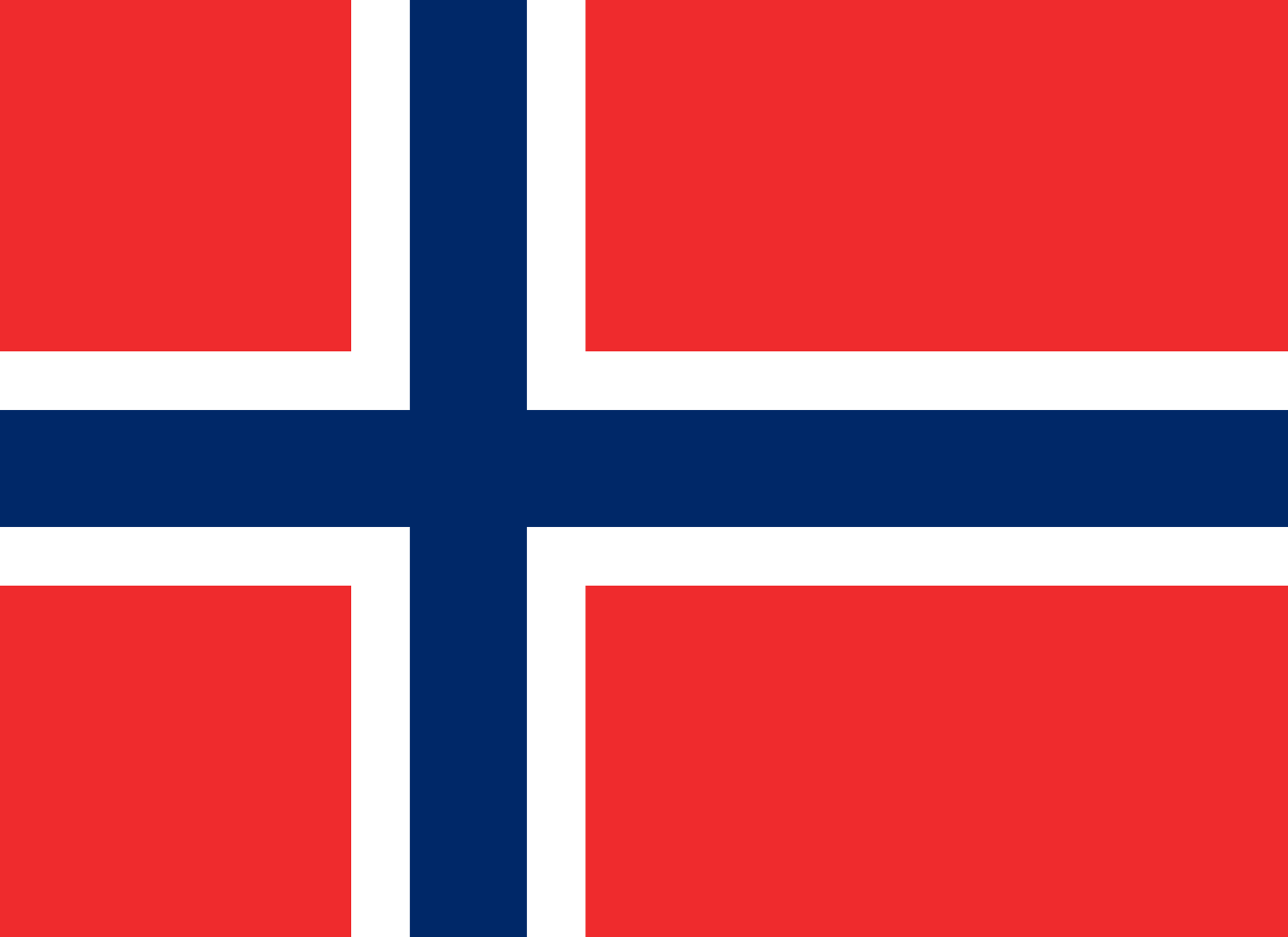 Prečítaj si o Nórsku v učebnici na str.121 - 123  Opíš si do zošita  krátke poznámky:Hlavné mesto  - OsloNórsko je prímorský štát s množstvom fjordov.(fjord = typický nórsky záliv)Nóri ťažia ropu z morského dna a lovia ryby. Hlavnou nórskou surovinou je drevo, ktoré sa spracúva.https://www.youtube.com/watch?v=DdQW4Dk5SA0  - prikladám link na krátku návštevu NórskaŠvédsko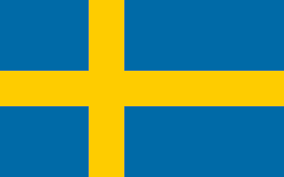 Prečítaj si o Švédsku v učebnici na str.124 - 126  Opíš si do zošita  krátke poznámky, text doplň podľa učebnice:Hlavné mesto Švédska je___________________________.Najväčší prístav sa volá ____________________________.V hlavnom meste sa každoročne udeľuje __________________________________________.Vo Švédsku sa ťaží ______________________________________________.Vyrábajú sa tu autá značky _______________________________________.https://www.youtube.com/watch?v=qP_0zpdcx_M – prikladám link na návštevu ŠtokholmuPracovné vyučovanie Tematický celok : Práca s rozličným materiálom -  Jarný dekor v pohári Téma: Výroba jarnej dekorácieCieľ: Žiaci sa naučia rozlišovať rozličný materiál, precvičia si presnosť strihania, precíznosť pri lepení a  samostatne zhotoviť dekoratívny predmet podľa vlastnej  fantáziePomôcky:  sklenené poháre s vrchnákom, lepidlo, tavná pištoľ, zvyšky tapety, makety motýľov a kvetov, gombíky, konáre zo stromov , zelený krepový papierPracovný postup :Na vrchnáka skleneného pohára pomocou lepidla alebo tavnej pištole pripevníme konár 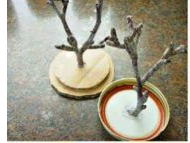 Vyberieme si tapetu a podľa makety si obkreslíme motýľov alebo kvety a zlepíme tak, aby boli obojstranne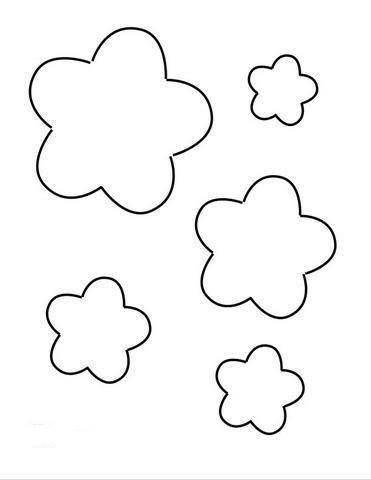 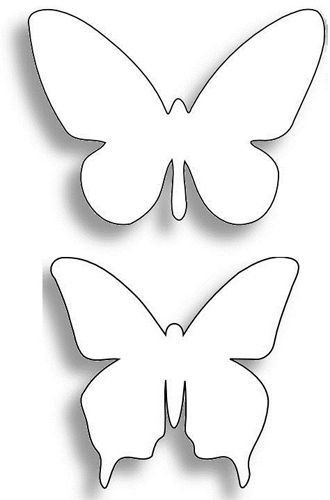 Na vrchnák okolo konára z urobíme „trávu“ pomocou guličiek z krepového papiera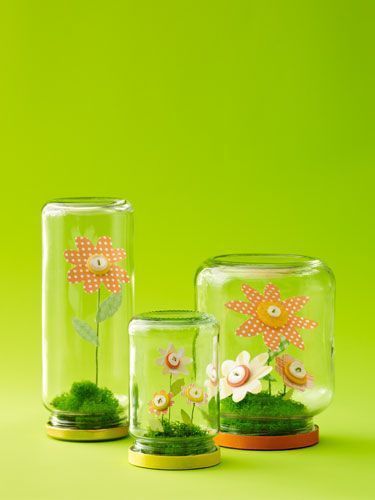 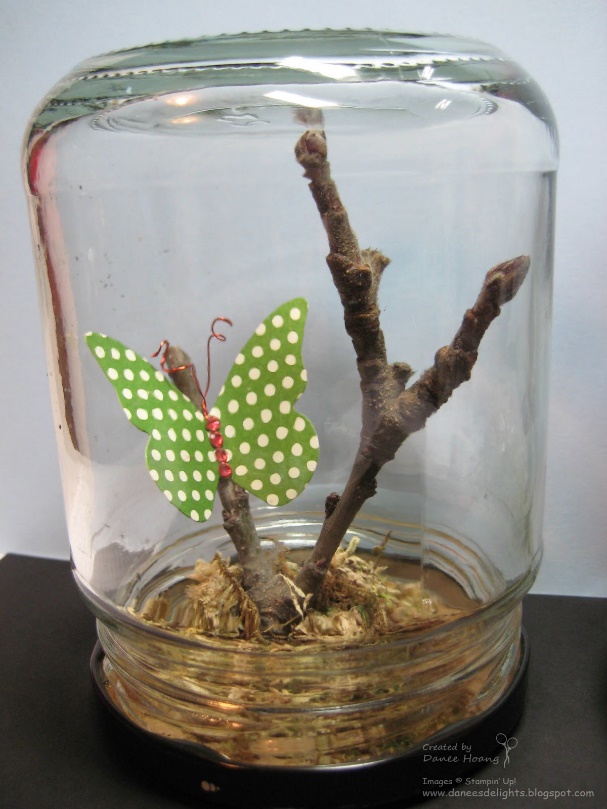 Motýľov a kvety dozdobíme a nalepíme na konáreOpatrne do pohára zasunieme ozdobený konár, pohár uzavrieme a prevrátime. 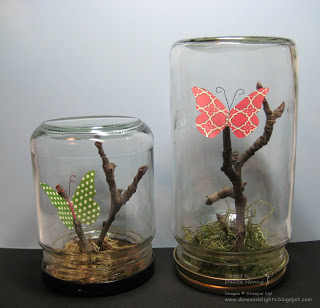 